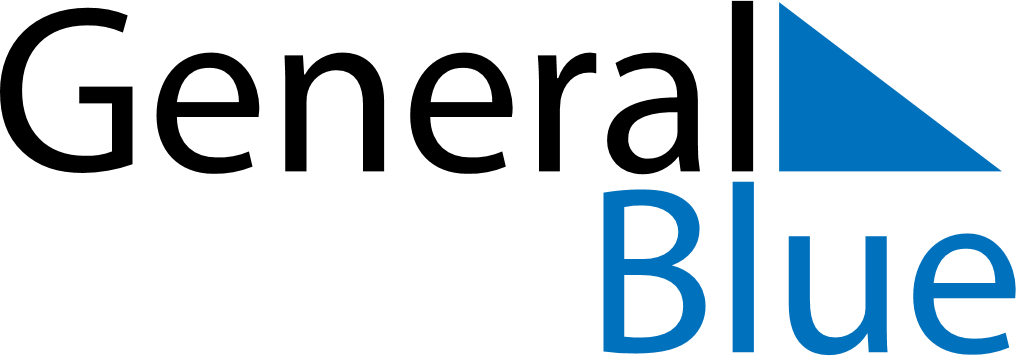 June 2030June 2030June 2030June 2030June 2030June 2030MaltaMaltaMaltaMaltaMaltaMaltaSundayMondayTuesdayWednesdayThursdayFridaySaturday12345678June 7th91011121314151617181920212223242526272829Saints Peter and Paul30NOTES